平  成  １９  年	２月企画政策部統計分析課「平成１８年 青森県の人口移動」について（概要）（調査期間：平成１８年１月１日～平成１８年１２月３１日）１	青森県人口移動統計調査について青森県人口移動統計調査は、本県が「青森県統計調査条例」及び「青森県人口移動統計調査規   程」に基づき実施しているもので、本県の人口移動の実態を明らかにすることを目的としている。調査の範囲は、住民基本台帳法の規定に基づき住民票に記載され、または削除された者及び外国人登録法の規定に基づき外国人登録原票に登録され、または閉鎖された者である。２	人口移動について（１）県人口平成１７年１０月１日に実施された国勢調査人口を基礎に推計した平成１９年１月１日現在の本県推計人口は１，４２１，５１９人で、前年に比べ１３，４１７人の減少となり、人口増減率は △０．９４％となった。（２）人口動態①	自然動態は、出生数が１０，６１１人、死亡数が１４，８０４人で、自然増減数は△４，１９３人となった。また、自然増減率は△０．２９％となった。  平成１１年以来、８年連続の自然減少となっている。②	社会動態は、転入者数が２３，７７８人、転出者数が３３，００２人で、社会増減数は△９，２２４人となった。また、社会増減率は △０．６４％となった。注1：推計人口は1月1日現在。注2：平成18年の推計人口は、平成17年10月1日の国勢調査で推計の基礎となる基準人口が      変わったため、平成17年1月1日の推計人口に増減数を加えた数値と一致しない。３	理由別人口移動状況についてこの調査は、市町村窓口へ転入又は転出の届出を行った者に対するアンケートに基づいている。県内転入、県外転出入の移動者７６，３５1 人のうち３４，８２１人から回答があり、回答率は４５．６％となっている。（１）県内転入県内転入では、住宅事情（２２．８％）、転勤（２２．２％）、結婚・離婚（２０．１％） の順となった。（２）県外転入県外転入では、転勤（３３．８％）、転職（１２．８％）、結婚・離婚（７．０％）の順となった。（３）県外転出県外転出では、就職（３０．６％）、転勤（２６．１％）、転職（１０．９％）の順となった。４	年齢別転出入状況について各年齢別の転入者数は、１８歳から増加し、２２歳がピークとなり、それ以降は年齢が高くなるにつれて少なくなっている。転出者数は、１８歳が最も多く、次に２２歳、２０歳と続き、２２歳を超えると年齢が高くなるにつれて少なくなっている。ほぼ全ての年齢において転出超過となっており、特に１８歳では大幅な転出超過になっている。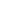 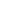 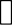 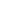 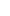 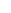 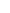 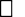 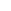 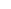 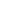 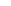 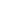 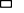 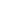 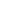 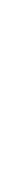 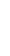 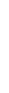 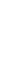 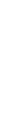 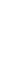 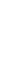 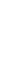 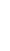 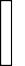 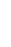 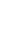 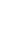 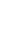 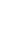 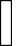 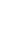 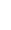 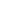 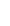 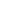 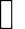 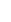 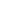 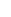 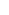 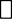 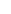 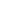 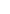 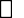 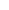 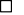 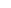 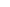 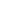 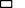 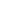 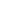 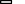 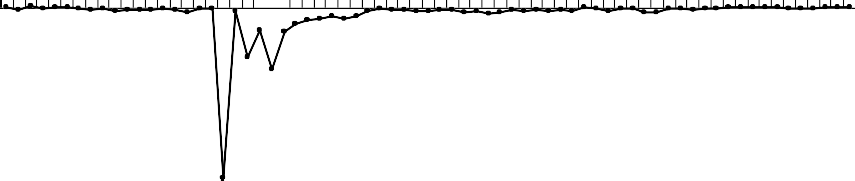 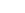 ５	年齢別推計人口について（１）年少人口（０歳から１４歳）年少人口は前年に比べ４，９６６人減の１９３，９９３人となり、構成比は１３．６％（平成１７年国勢調査１３．８％）となった。（２）生産年齢人口（１５歳から６４歳）生産年齢人口は前年に比べ１４，７８０人減の８９６，０７６人となり、構成比は６３．０％（平成１７年国勢調査６３．４％）となった。（３）老年人口（６５歳以上）老年人口は前年に比べ６，５１４人増の３３３，０７６人となり、構成比は２３．４％（平成１７年国勢調査２２．７％）となった。※ 総数には年齢不詳を含む。青森県の人口ピラミッド（平成１８年１０月 1 日現在 年齢別推計人口）男	女90～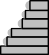 85807570656055504540353025201510515,00010, 000（ 人）5, 0000（歳）00	5, 000	10, 000	15,000（人）年次推計人口人口増減数(率）出生数死亡数自然増減数(率）転入者数転出者数社会増減数(率）平成17年1,449,732-11,76910,59814,886-4,28824,59632,077-7,481平成17年1,449,732（-0.81%）10,59814,886（-0.30%）24,59632,077（-0.52%）平成18年1,434,936-13,41710,61114,804-4,19323,77833,002-9,224平成18年1,434,936（-0.94%）10,61114,804（-0.29%）23,77833,002（-0.64%）平成19年1,421,519－－－－－－－区	分県内転入県外転入県外転出移動理由１位(構成比)住宅事情22.8％転勤33.8％就職30.6％移動理由２位(構成比)転勤22.2％転職12.8％転勤26.1％移動理由３位(構成比)結婚･離婚20.1％結婚･離婚7.0％転職10.9％区分総数年少人口（０～１４歳）生産年齢人口（１５～６４歳）老年人口（６５歳以上）平成17年10月1日国勢調査1,436,657198,959910,856326,562構	成	比－13.8%63.4%22.7%平成18年10月1日推計人口1,423,425193,993896,076333,076構	成	比－13.6%63.0%23.4%